Dokumentation im Corona-Jahr 2019/20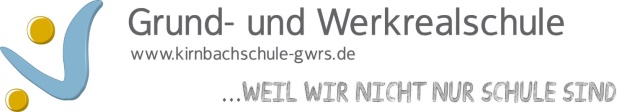 Bitte in Stichworten eintragenName der Lehrkraft: 						H. EberhardtDatum der Dokumentation: 						24.07.2020Klasse in 2019/20FachDas haben wir bereits erledigtDas musste noch  offen bleiben8aDeutschKommunikation:4 Ebenen, Ich–BotschaftenAnalyse, Sachliche KritikSachtexte:Inhalt erschließenMethodentraining (5-Schritt-Methode)Nachschlagen im Wörterbuch,Wortfelder, WortherkunftSchaubilder, GrafikenGedichte:Analyse (Form, Vers, Strophe, Reim, sprachliche Bilder) Aussage, BezügeVortrag (Vorlesen, frei Vorsprechen)Lit. Gattungen:DramaKurzgeschichteScience-FictionProjekt Zeitung:Orientierung, Aufbau, Textarten, InhaltJugendbuchRechtschreibstrategien:Silbieren, Verlängern, Ableiten, FehlerkarteiGrammatikWortartenSatzgliederAttributeSatzbauAktiv/Passiv